Name: 		Date: 					Student Exploration:Perimeter and Area of RectanglesVocabulary: area, perimeter, rectangle, squarePrior Knowledge Questions (Do these BEFORE using the Gizmo.)Pam is tiling her kitchen floor. A diagram of the completed floor is shown to the right. How many tiles did she use? 		She is also putting some trim around the outside of the floor. If each tile is 1 foot by 1 foot, how many feet of trim will she need? 			Gizmo Warm-up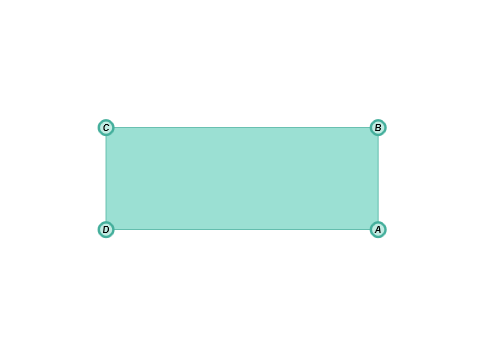 In the Perimeter and Area of Rectangles Gizmo, you can use dynamic rectangles (quadrilaterals with four right angles) and squares (rectangles with four congruent sides) to explore perimeter and area.There are three different ways to change the lengths of the sides: drag the vertices, drag the sliders, or click on the number in the text field next to a slider, type a new value, and hit Enter.Be sure the RECTANGLE tab is selected in the Gizmo. Set Base (b) to 10.0 (10 units) and Height (h) to 4.0 (4 units).Name the sides of the rectangle that are 10 units long. 					Name the sides that are 4 units long. 							Select the SQUARE tab. Drag the vertices to create a variety of squares. Why is there only one side length given for each square? 																					In the Gizmo, set Base (b) to 7.0 (7 units) and Height (h) to 2.0 (2 units).Sketch the rectangle you created in the space to the right. Label each side with its measure.If you could “walk” along the sides of this rectangle, how many units would you walk?	 + 	 + 	 + 	 = 		 unitsThe distance you found is the perimeter. Turn on Show perimeter info to check your answer. Look at the number of times you added the base (b) and the height (h). Then fill in the blanks to write a formula for the perimeter of a rectangle.P = 	b + 	hThis can also be written using l (for “length”) and w (for “width”), instead of b and h.Turn off Show perimeter info. Set Base (b) to 4.0 (4 units) and Height (h) to 6.0 (6 units). Select Show grid.How many grid squares are inside the rectangle? 		   This is the area of the rectangle, in square units. Click on Show area info to check your answer.How can you find the area without counting squares? 					Use b and h to write a formula for the area of a rectangle.   A = 			This can also be written using l (for “length”) and w (for “width”), instead of b and h.Turn off Show area info and Show grid. Create two rectangles in the Gizmo, and record their base and height below. Use your formulas to find the perimeter (in units) and area (in square units) of each. Then, select Show perimeter info and Show area info to check.(Activity A continued on next page)Activity A (continued from previous page)Turn off Show area info. Set Base (b) to 5.6 units and Height (h) to 11.6 units.Use your formula to find the area of the rectangle. 			 square unitsTurn on Show grid. Is it easier to use the formula or the grid to find the area of this rectangle? 				   Explain. 																	Find the missing measurement(s) for each rectangle. Show all of your work. Check your answers in the Gizmo.base = 4.5 cmheight = 6.0 cmperimeter = ?area = ?area = 15 ft2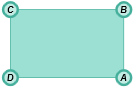 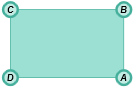 base = ?height = 7.6 mperimeter = 38 mLaura is painting two walls in her bedroom, and the ceiling. Both walls are 8 feet tall.One of the walls is 12 feet wide. What is the area of this wall? 				The other wall is 10 feet wide. What is the area of this wall? 				What must the area of the ceiling be? 			   Explain. 																											In the Gizmo, set Side length (s) to 4.0 (4 units).Sketch the square you created in the space to the right. Label each side with its length.If you could “walk” along the sides of this square, how many units would you walk?	 + 	 + 	 + 	 = 		 unitsTurn on Show perimeter info to check your answer above. Look at the number of times the side length is added to find the perimeter. Then fill in the blank to the right, to create a “shortcut formula” for the perimeter of a square.Turn off Show perimeter info. Set Side length (s) to 5.0 (5 units). Select Show grid.How many grid squares are inside the square? 		   Click on Show area info to check your answer.How can you find the area without counting squares? 					Use s to write a formula for the area of a square.   A = 			Turn off Show area info and Show grid. Create three different squares and record their side lengths in the table below. Use your formulas to find the perimeter (in units) and area (in square units) of each square. Then, select Show perimeter info and Show area info to check.(Activity B continued on next page)Activity B (continued from previous page)Turn off Show area info. Set Side length (s) to 7.4 units.Use your formula to find the area of the square. 				 square unitsTurn on Show grid. Is it easier to use the formula or the grid to find the area of this square? 				   Explain. 																		Find the missing measurement(s) for each square. Show all of your work. Check your answers in the Gizmo.perimeter = ?area = ?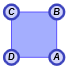 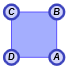 side length = 3.8 cmperimeter = ?area = ?side length = ?perimeter = 27.2 ftarea = ?Warren is planting grass seed in two sections of his backyard.One section is a 9-foot square. What is the area of this section? 			Warren wants to put a fence around the square section. How many feet of fencing will he need? 			The other section is a 9-foot by 6.5-foot rectangle. What is the area of this section?Each bag of grass seed that Warren wants to buy will cover 50 square feet. How many bags should he buy? 			   Explain. 																Activity A: Perimeter and area of rectanglesGet the Gizmo ready:Be sure the RECTANGLE tab is selected.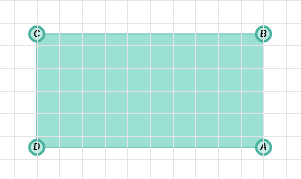 Base (b)Height (h)Perimeter (P)Area (A)Activity B:Perimeter and area of squaresGet the Gizmo ready:Select the SQUARE tab.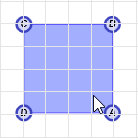 Side length (s)Perimeter (P)Area (A)